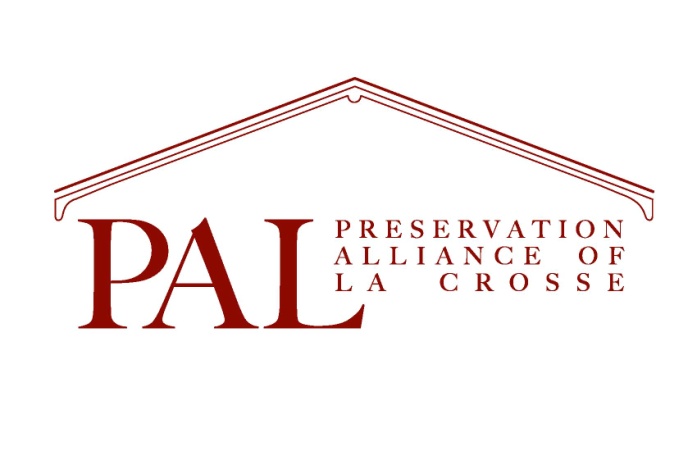 Name_____________________________________________________________Address______________________________________________________________________________________________________________________________Phone____________________ email________________________________Ornament/Calendar Order Form      2022 Landmark Bldg.                      _____@ $25.00          2021 Charmant Hotel                     _____@ $25.00          2020 Gundersen Cottage              _____ @ $25.00        2019 Magill Bank	            _____ @ $25.00      2018 Cargill Pettibone	             _____@ $25.00       2017 Public Library                         _____ @ $25.00      2016 Pearl Street West                  _____ @ $25.00      2015 Band Shell	                               _____ @ $20.00      2014 #4000 at Grand Crossing       _____@ $20.00	      2013 Mississippi River     	              _____@ $20.00	      2012 St. Joseph Cathedral              _____@ $20.00	      2011 Grandad Bluff       	              _____@ $20.00         2010 Freight House                          _____@ $20.00         2009 The Martindale House          _____ @ $20.00         2008 Holy Trinity Church	             _____@ $20.00         2007 The Pump House	             _____@ $20.00         2006 King Gambrinus	             _____@ $20.00         2002 Pettibone Beach House         _____@ $20.00         2001 The Ott House	              _____@ $15.00          2023 Calendar                                  _____@ $15.00       Postage for 1 item   	                               $5.00       $1.00 for each additional               ______@   $1.00		Total		$__________________Checks Payable to PALOrFor Credit Card Users:Visa, Mastercard, Discover, Am. ExpressCard Number________________________ Expiration date_________/_____________3 Digit Security Code_______________Name as on Card__________________Mail form toPAL119 King St.La Crosse, WI 54601Email form topreservationalliance@gmail.com